大学教师发展基金申报表项目Ⅳ项目名称   　　　　　　　　　　　　　　　   项目负责人             　　　　　　　       所在单位       　　　　　　　　　　　　　   电话号码       　　　　   　　　　　　　　　电子邮件      　　　　　　　　　　　　　　　申请日期　　　　　　　　　　　　　　　　　　北京师范大学教师发展中心制表填写说明正文部分请用5号仿宋字填写；请用A4纸双面打印，在左侧装订；项目编号请按立项指南的编号填写；请提交电子版（DOC格式）至jsfz@bnu.edu.cn；纸质申报表一式两份交教师发展中心。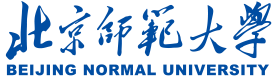 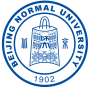 项目编号：        本项目主要研究或解决的主要问题：研究计划：经费预算（元）： 预期结果与成果提供形式：申请者的承诺： 我保证如实填写本表各项内容。如果获准立项，我承诺以本表为有约束力的协议，遵守学术道德和规范，认真开展研究工作，取得预期研究成果。                   申请者（签字）：                                                           年     月      日学校评审专家组意见：负责人签字：　　　　　　　（公章）　　　年　　　月　　　日学校意见：　　　　　　　　　　　　　　　　　　　　　　公章：             　　　年　　　月　　　日